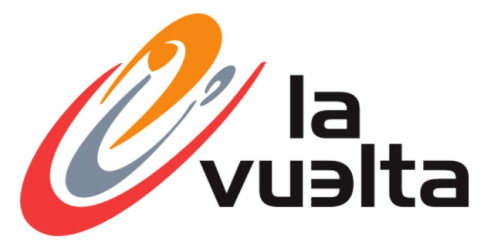 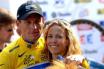 De laatste loodjes…………………Gisteren de laatste bergen in Spanje, of eigenlijk meer in Andorra want daar had de Vuelta-koersdirecteur nog 6 bergen in 97 kilometer koers gestopt om te kijken of het klassement nog een beetje opgeschud kon worden, en da’s toch nog aardig gelukt………………….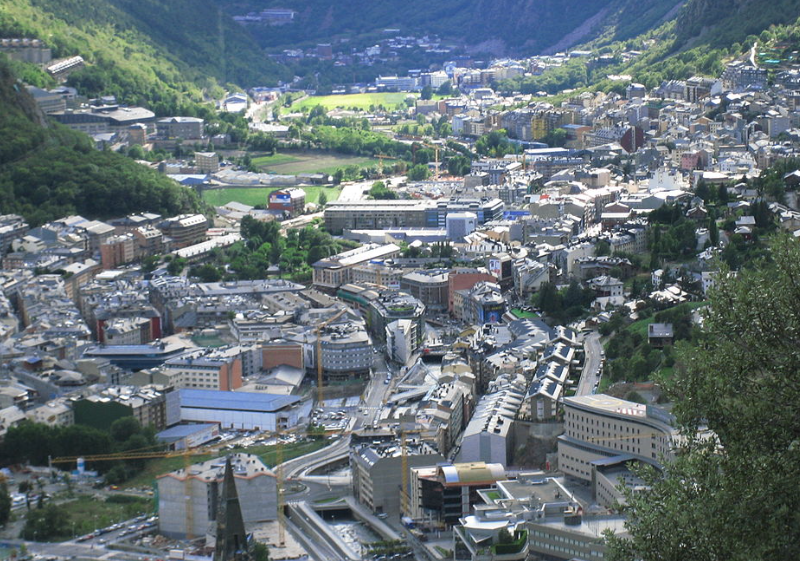 Het bergklassement kunnen we daarom nu ook opmaken, waarover later meer in dit Vuelta-journaal.Verder merkte dat Felix niet zo goed weet waar tie over moet beginnen, dus laten we maar snel eens naar de reacties gaan die             Felix nog kreeg……………De reacties uit het peloton: De eerste reactie was er eentje van de winnaar van eergisteren: Jan SchuurbiersMôgge Felix, (Mogguh Jan…, red.)Mooi journaal weer, knap dat je dat iedere dag weer kan produceren. (nou, Felix schrijft het net dat de inspiratie een beetje op begint te raken….. , red.) Gij en oew zeun hebben ok altij wa te vertellen heey. Schwoon fotoke ok van mij met mijn trots, mijn lieve meiden. (ja man, als je vrienden op Facebook hebt, dan kom je een aardig eindje…… hahahaha,  Mooi stel bij elkaar zo in ieder geval!! red.) Superblij met de overwinning en hopelijk kan ik mijn doel, het linkerrijtje, halen. (toch dat linkerrijtje hè……, red.)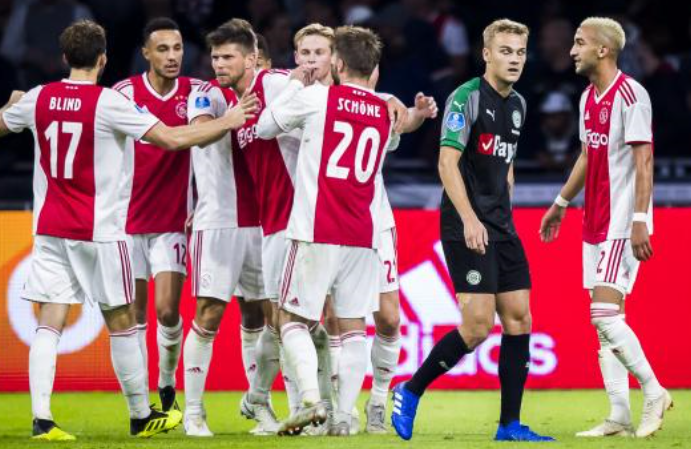 Vandaag weer een mooie etappe, al kan ik m helaas niet zien, ga naar Stedoco tegen Quick Boys kijken (jonge, jonge, Jan toch; Stedeco moet nog een wedstrijdje of 25 spelen dit seizoen en de Vuelta had gisteren de laatste bergetappe……, hoop dat het een slimme keuze was….., dus niet las ik later…, red.) Ook mooi natuurlijk. En dan vanavond de Godenzonen!!!! (Pffff, die hebben wel veel kansen nodig voordat ze de wedstrijd in het slot gooien…………………., maar Groningen gaat wel meedoen om de onderste plekken. Moet Danny Buijs binnenkort al vrezen….?, red.)Weer een mooi dagje zo., Grtz JanMarc Nuijten, mede-favoriet om El Juego Vuelta te winnen, klom ook aardig in de pen om 11.05 uur:Goedemorgen Felix, (morgen Marc…, red.)Het is inderdaad wel loeispannend in El Juego Vuelta tussen de 4 eersten in het klassement. (Felix schreef het ook niet voor niks….   , red.)Het moet al heel raar lopen vandaag en morgen wil de winnaar nog iemand gaan worden van buiten de huidige top 4 in het klassement. (Dat kan gewoon niet inderdaad, tenzij de top 20 nog uit zo u vallen misschien ……?, red.)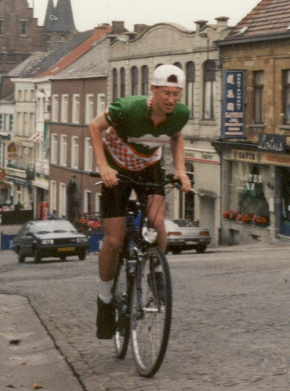 Vandaag moet het dan gaan gebeuren voor mij, want morgen in dat criterium in Madrid ga ik nooit meer punten halen dan de Broers van Hoven en Piet Vermeulen.Ik heb dus vandaag al mijn hoop gevestigd op een mooie grote kopgroep die gaat strijden voor de etappewinst met hopelijk Formolo, Carapaz of Benoot erbij, (nou Marc, Carapaz en Formolo zaten top 20……, red.) want als vandaag de toppers van het klassement gaan strijden om de etappewinst, dan gaat Garçonneke nog een hele grote kans maken om El Juego Vuelta (die is nog nooit zo geïnteresseerd geweest in wielrennen als de laatste dagen…. Hahaha, red.) te gaan winnen met de eindklassementpunten van Mas en Majka erbij.  Marc in zijn jonge jaren op de Muur van Geraarrdsbergen.    Die Garçonneke heeft toch echt wel verstand         van wielrennen als ik zo zijn lijst eens goedbekijk (En weet je wat ie dan zegt; “dees keer is nie naor us Pa gelusterd”……….., da wor wir tuinuis dus!! red.). Alleen vraag ik me dan wel af van wie hij dat dan zou kunnen hebben natuurlijk (Felix wel…., red.)Ik hoop dus vandaag op een mooie uitslag, want het zou wel lekker zijn om als eerste de geschiedenisboeken in te gaan als winnaar van El Juego Vuelta. (Ja….., dat wordt een spannende…. Red.)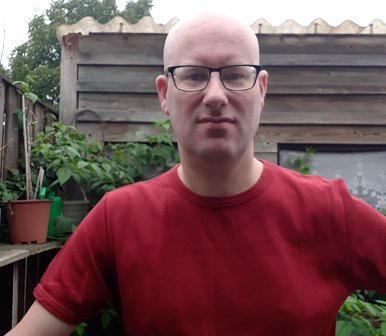 Groeten,Marc ‘s Avonds was Marc al weer terug met de volgende analyse, maar die zal Felix jullie nog even onthouden. Feit is wel dat Marc in ieder geval met Formolo en Carapaz zich op de dag dat de laatste etappe nog moet gaan starten in de Maillot Rojo mag hijsen, dus laten we dat nog maar eens een keertje doen.Op de app ging het er ook weer op ‘hoog niveau’ aan toe………………… tis dat dit een net spelletje is, want als Felix van die app alles zou moeten plaatsen……Het ging over de overwinning vieren van Jan Schuurbiers, niet uit bed komen, maar dan toch wel, met een stijve…… nek of misschien stijf been. Enfin toen ging het nog over odol of odom………Gelukkig was daar toen de verstandige Nick –Magic-  Orlando die Felix spotte in de Emte en dus samen even samen op de foto gingen.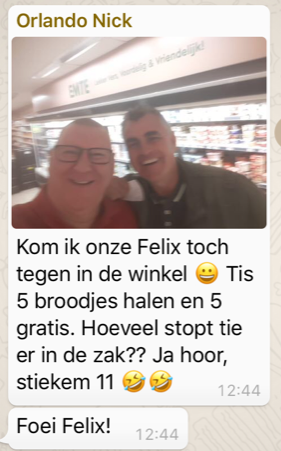 Niks van geloven hoor……………………………… hahahahahahahaEn toen vonden Garçonneke en Adrie van Overveld het nodig om te reageren………   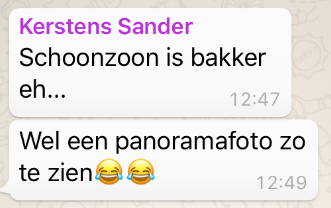 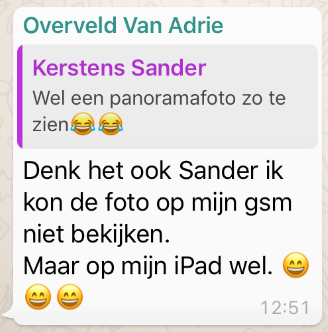 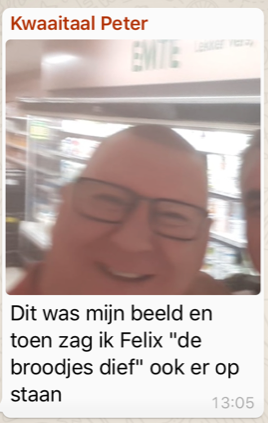 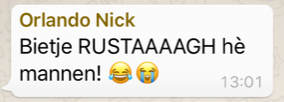 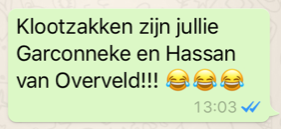 En na het vermeende broodjesincident, dat elfde smaakte echt heeeeeerlijk   , gaan we maar eens naar……De etappe van gisteren, etappe 20:Een etappe van nog geen 100 kilometer, dat kan bijna geen lang verhaal worden…….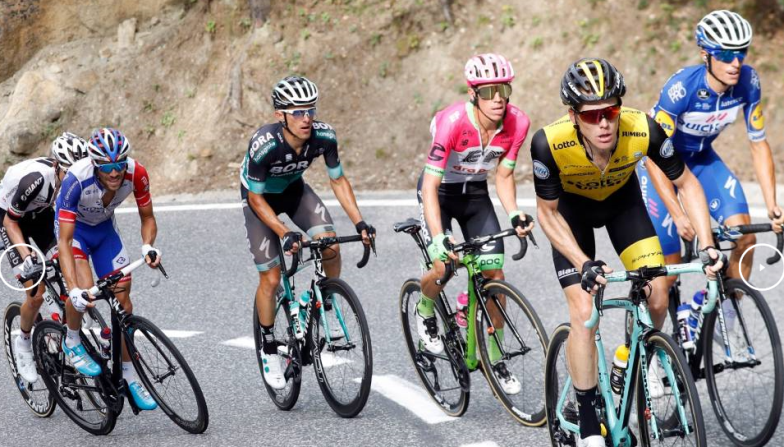 Eerst wordt er volop strijd geleverd voor de bergtrui, zowel de Gendt als Mollema laten zich van voren zien. Uiteindelijk zal het toch de Gendt zijn die zijn trui soeverein weet te verdedigen en Mollema met lege handen laat staan.Met nog 3 bergen rijdt er een mooie kopgroep aan de leiding; onder andere met Majka, De la Cruz, waar Nibali, Mollema en Angel Lopez zich bij aansluiten. 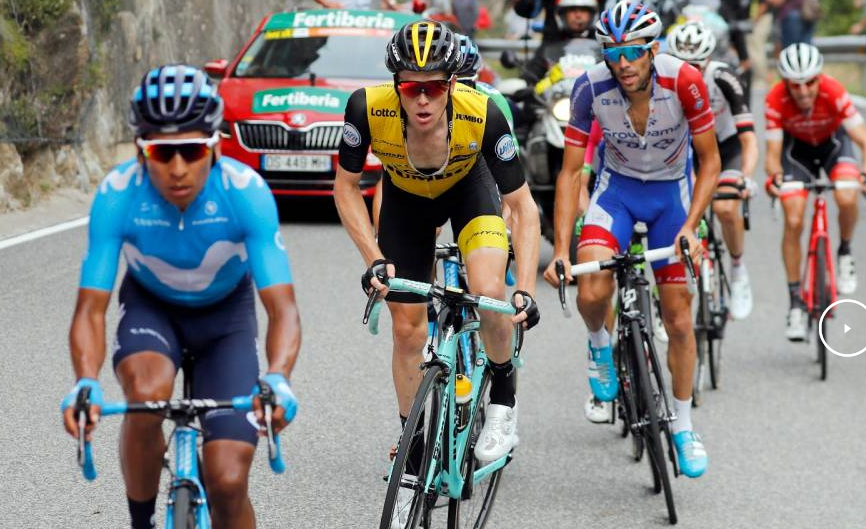 In de afdaling probeert Quintana het, Angel Lopez mee en zo gaan de 2 Colombianen proberen op het podium te komen en Valverde en Kruijswijk eraf te stoten.Enric Mas ziet het gevaar en ziet een podiumplek ook wel zitten, hij gaat samen met Simon Yates op zoek naar de 2 leiders.  Daarachter zit Kruijswijk in een groep met andere klassementsrenners en op de laatste berg moet Valverde lossen, het is op bij hem……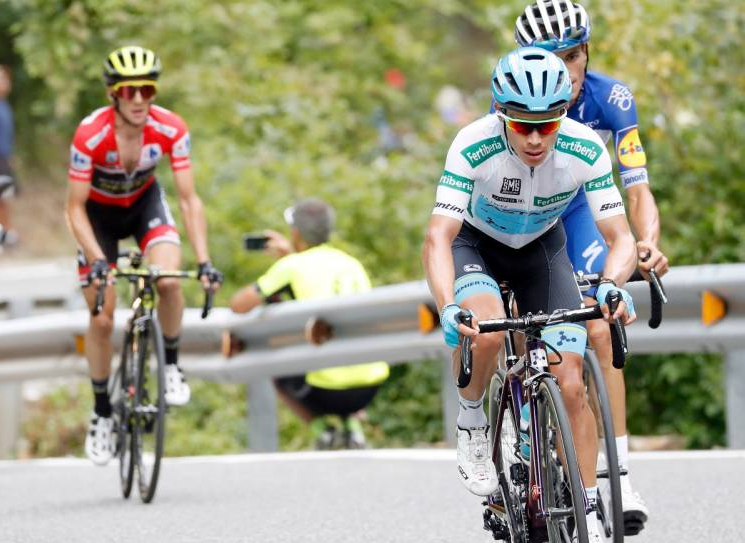 Quintana laat zich uit de kopgroep zakken om Valverde te steunen. De drie op kop pakken steeds meer voorsprong op de achtervolgende groep met Kruijswijk, Uran, De la Cruz en Pinot.Yates moet Mas en Angel Lopez dan laten gaan want hij kan ze niet volgen. Op zijn eigen tempo vervolgt ie de koers.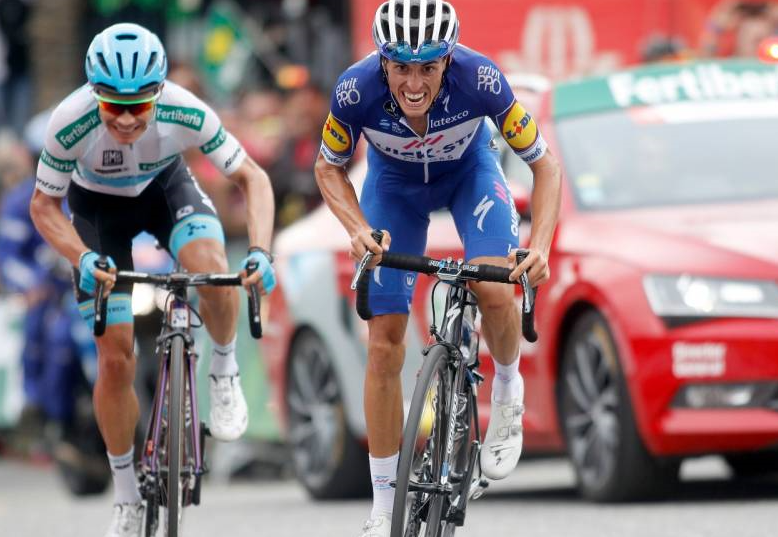 De 2 vooraan, Mas en Angel Lopez gaan uitmaken wie er wint. Dat blijkt uiteindelijk Mas te zijn, Angel Lopez tweede en Simon Yates 3e.Mas en Lopez hebben zo gebeuld dat zowel Valverde en Kruijswijk niet op het podium komen. Mas gaat naar plaats 2 in de rangschikking en Angel Lopez naar 3……, jammer voor Kruijswijkie……De top 20 van gisteren: 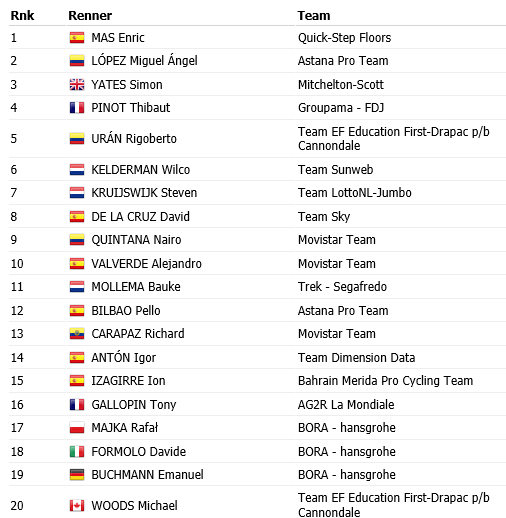 El Juego Vuelta: De winnaars van etappe 20: De laatste bergetappe, niemand heeft er minder dan 100 punten………, da’s ongekend zeg. Jack Suijkerbuijk had de ‘eer’ om met 103 punten de laagste te zijn……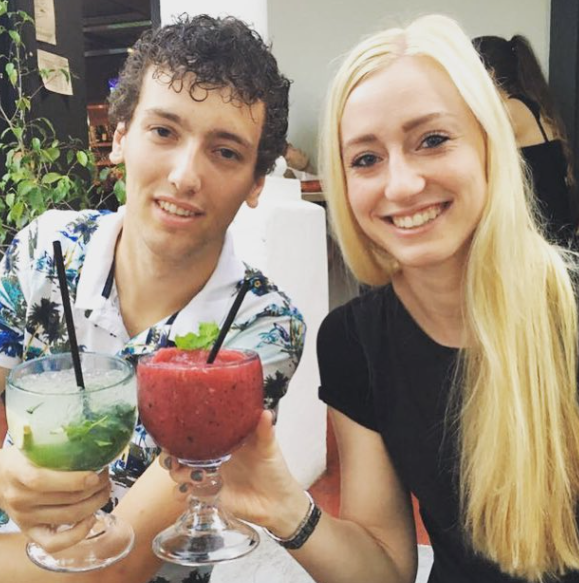 Bovenin was met 185 punten, echt een giga-hoog aantal, Vivoo-voorzitter Robbert Klaassen de beste man van de dag. Met Igor Anton (Stan’s grote vriend), die als 14e in de etappe eindigde was dat de eerste renner waar Robbert niet mee scoorde. Verder leverden Izagirre, Majka en Formolo ook geen punten op. Alle andere renners had Robbert wel.Robbert verdient nog ff € 2,50; Proficiat Robbert!!Op de 2e plaats hadden we 2 deelnemers met 184 punten. Linda Rieske en Marc Augustijn. Lnda had hetzelfde rijtje als Robbert, maar miste Woods. Marc had andere renners, maar Marc scoorde met 16(!!) renners punten.               Linda op een terrasje…… met StanSamen verdelen zij € 2,50; is € 1,25 per persoon.  Ook voor jullie proficiat!!!Afgelopen woensdag hadden Mark en Hanno van Hoven de kop overgenomen van Marc Nuijten, maar de Broers konden het toch niet bolwerken aan de leiding en moeten na gisteren Marc Nuijten weer voor laten gaan.Door de al eerdere genoemde Carapaz en Formolo loopt Marc nu 7 punten uit op de Broers. Zij worden weer gevolgd door Piet Vermeulen op plaats 3.Met nog één etappe en het eindklassement, wat driedubbel telt, in zicht moeten ook Garçonneke, Jules Theuns en Sjaak van den Berg nog niet worden uitgeschakeld voor de eindoverwinning.Het blijft dus boeiend tot het aller aller allerlaatste moment…………………… De volledige uitslag van gisteren én de stand na etappe 20:De Maillot Montaña (Bolletjestrui):Voor de bolletjestrui zijn we gevorderd tot het einde.Gisteren was de laatste bergetapep en kunnen we ons dus opmaken in de stand in dit klassement.Afgelopen vrijdag, met nog 2 etappes voor de boeg stond Marc Augustijn aan de leiding. Marc werd gevolgd door Frank Dingemans en Jules Theuns. We gaan eens kijken wat er van over gebleven is……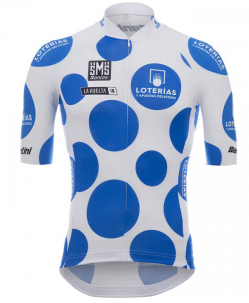 Marc Augustijn reed zowel vrijdag als gisteren een ijzersterke rit, dat zorgt ervoor dat Marc dan ook gewoon BERGKONING van EL JUEGO VUELTA 2018 is geworden met 1.033 punten.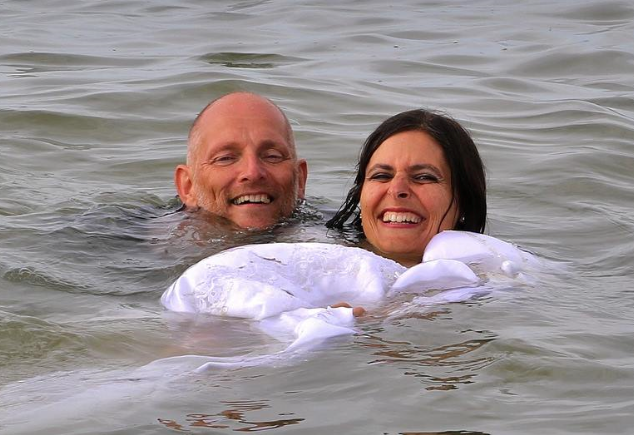 Marc is de enige deelnemer met meer dan 1.000 punten in dit klassement.Voor Frank Dingemans moet de gifbeker na een geweldig Tourspel van West-Brabant helemaal leeg, want Frank kukelt uit de top 5 en is geëindigd op plaats 7.De 2e plaats is daarom naar Jules Theuns gegaan, Jules behaalde 995 punten. Op plaats 3 dan ook eemn man die zich de laatste dagen erg roerde: Jan Schuurbiers met 985 punten.En wie vallen er dan nog meer in de Bergprijzen?Op plaats 4 met 980 punten is daar Adrie van Overveld. Adrie zit nog lekker in Griekenland maar kan daar een ouzootje extra nemen.De top 5 wordt gecompleteerd door Huijbergs VUELTA-directeur Sjaak van den Berg met 977.De 72e plaats was voor Jan van Dun die in de etapep van gisteren de eerste keer boven de 100 punten haalde in het bergklassement.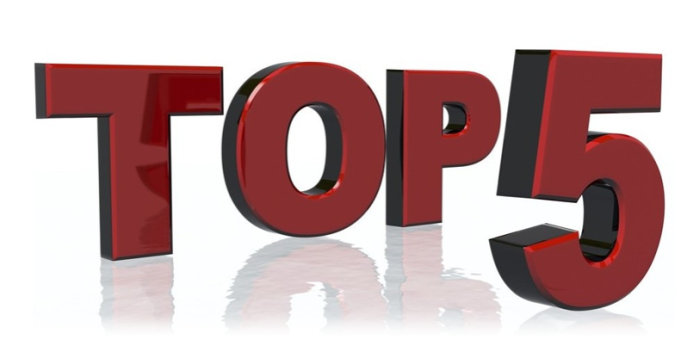 De prijzen in het Bergklassement:1e plaats	Marc Augustijn	€ 6,002e plaats	Jules Theuns		€ 4,00 3e plaats	Jan Schuurbiers	€ 2,504e plaats	Adrie van Overveld	€ 1,505e plaats	Sjaak van den Berg	€ 1,00Gefeliciteerd allemaal!!!!!!!!Voor het totaaloverzicht van de eindstand in het bergklassement treffen jullie op de volgende pagina het totaal.Totaal eindstand Bergklassement El Juego Vuelta 2018:Voorbeschouwing voor vandaag: etappe 21:Vandaag is dan al weer de laatste etappe van La Vuelta 18.De afsluitende etappe naar Madrid is een korte: 101 kilometer.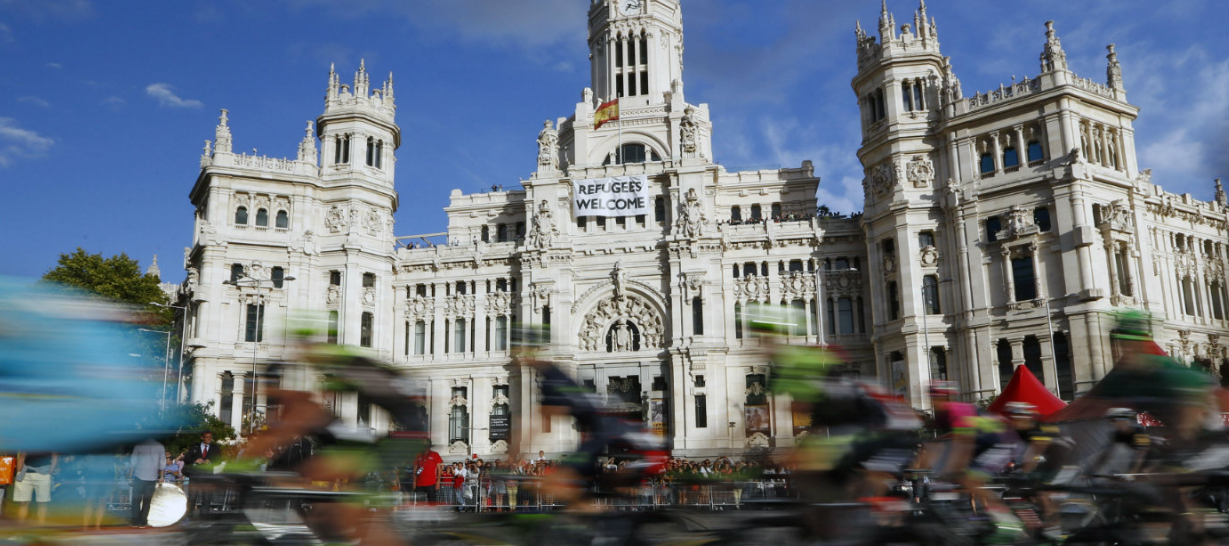 Al na 32 kilometer rijden de renners Madrid binnen en gaan ze onderweg naar de Plaza de Cibeles. Daar hebben ze nog 12 rondjes van 5,9 kilometer te doen alvorens de sprinters zich voor de ultieme koningssprint op kunnen maken. Vandaag geen profiel want het gewoon zo plat als een dubbeltje.Vertrek is vanmiddag pas om kwart over vijf in Alcorcón. Tegen de klok van 8 uur wordt de laatste keer de finish bereikt.En dan weten we wie Vuelta-winnaar 2018 is.Felix kan daarna aan de slag met het tellen de diverse klassementen.Veel kijkplezier allemaal!!Hasta mañana!!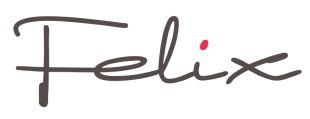 Stand El Juego Vuelta na Etappe 20Stand El Juego Vuelta na Etappe 20Stand El Juego Vuelta na Etappe 20Stand El Juego Vuelta na Etappe 20Stand El Juego Vuelta na Etappe 20NaamTotaal    na Et. 19Punten   in Et. 20Totaal    na Et. 201Marc Nuijten175815419122Broers van Hoven176214319053Piet Vermeulen175614218984Sander Kerstens173216118935Jacques Tempelaars172914818776Jules Theuns170117418757Robert Reuvers173114218738Nico Hoogerwerf170915518649Sjaak vd Berg1688171185910Roger Withagen1713137185011Erik vd Lee1701146184712Johan Mathijssen1721122184313Ronald Withagen1713125183814Frank Dingemans1675157183215Linda Rieske1643184182716Rob van Haperen1672144181617Coen Pijpers1671137180818Davey van Puyvelde1675130180519Stef Mol1645159180420Martijn vd Berg16371641801Marina Hoogerwerf1653148180122Stan Hoogerwerf1652146179823Adrie van Overveld1626169179524Erik Goossens16361501786Tommie Withagen1646140178626Jos Janssen1645133177827Jim vd Bogaert1619154177328Marc Augustijn1588184177229René vd Bogaert1593159175230Jan Schuurbiers1576170174631Casper Pruijn1615126174132John vd Poel15941401734Lucien Klerkx1600134173434Jos Bogers1584146173035Nick Orlando1596128172436Robert Janssens1581139172037Niek Iversen1578136171438Anton van Schaik1579134171339Stefan van der Sanden1565141170640Jac Borremans1556147170341Roger Groffen1545155170042Johan de Bruyn1546152169843Willy van As1576117169344Peter Kwaaitaal1522170169245Harm Rieske1545139168446Max van Elzakker1541141168247Mark Alberti1559118167748Mark Almekinders1517156167349Robbert Klaassen1487185167250Teun van Ginderen15121471659Erik Roest1534125165952Frank Linssen1527122164953Peter Hussaarts1506139164554Peter Adriaansen1483154163755Corné Lodiers1490139162956Alexander de Vos1484141162557John Verbraeken1503108161158Henny vd Lee1490116160659Michael de Raaff1462143160560Niels van Elzakker1458126158461John Kerstens1405148155362Rien Brans1404143154763Richard Slabbekoorn1410128153864Peter Palinckx1395135153065Jack Suijkerbuijk1387103149066Kees van Tiggelen1320134145467Perry Clarijs1261132139368Rinze Russchen1270116138669Arthur vd Goor1215134134970Liesbeth Clarijs1163157132071Jan van Dun1202112131472Adrie van den Eijnden 11401351275Eindstand Bergklassement in El Juego VueltaEindstand Bergklassement in El Juego VueltaEindstand Bergklassement in El Juego VueltaEindstand Bergklassement in El Juego VueltaEindstand Bergklassement in El Juego VueltaEindstand Bergklassement in El Juego VueltaEindstand Bergklassement in El Juego VueltaEindstand Bergklassement in El Juego VueltaEindstand Bergklassement in El Juego VueltaEindstand Bergklassement in El Juego VueltaEindstand Bergklassement in El Juego VueltaNaamEt. 4Et. 9Et. 13Et. 14Et. 15Et. 17Et. 19Et. 20Totaal1Marc Augustijn761473416116010216918410332Jules Theuns7614734159156821671749953Jan Schuurbiers7612833158168821701709854Adrie van Overveld7613233165156821671699805Sjaak vd Berg7914514177162651641719776Robbert Klaassen6815115167155741591859747Frank Dingemans7315834156160751601579738Sander Kerstens7612833158156821671619619Martijn vd Berg65143331631567516116496010Peter Kwaaitaal70151341591545816317095911Linda Rieske76146151541556515918495412Nico Hoogerwerf73159341641525715915595313Johan de Bruyn621395114914510614515294914Jacques Tempelaars73139331581528415914894615René vd Bogaert62130481531459315415994416Jim vd Bogaert711084814314011114915492417Stef Mol64111331491449016115991118Rob van Haperen73139141581556715014490019Peter Adriaansen64149341481396014815489620Robert Reuvers72143341501456414514289521Marc Nuijten73143141641474714915489122John vd Poel501204813713710414714088323Max van Elzakker62126331441418315214188224Broers van Hoven73139141561475814914387925Jac Borremans60132341371398314314787526Piet Vermeulen61138341471405915314287427Erik Goossens73140141641512915115087228Tommie Withagen75142191431447213514087029Mark Almekinders44135431391238914015686930Davey van Puyvelde73125141561474814913084231Stefan van der Sanden76114141451387314014184132Harm Rieske50120331351377514713983633Liesbeth Clarijs771293112511974121157833Robert Janssens61127341341277513613983335Lucien Klerkx70142151441444014313483236Niek Iversen68135341281217213713683137Ronald Withagen70141181461445213512583138Stan Hoogerwerf66127141471335813814682939Peter Hussaarts501203313512975146139827Coen Pijpers70126141441365814213782741Jos Bogers61133341231276413614682442Marina Hoogerwerf70125141411364714214882343Roger Groffen7212001441394913315581244Erik Roest70112331311287513512580945Jos Janssen70105351381286313613380846John Kerstens67108141361257912914880647Johan Mathijssen58135321351245913612280148Alexander de Vos7611541451384613514180049Teun van Ginderen50113191421295913814779750Erik vd Lee55129201281216612914679451Roger Withagen7012601441364213413778952Willy van As47126521161188113111778853Anton van Schaik58121191421294113813478254Michael de Raaff671152213312858114143780Nick Orlando7313011461344412412878056Casper Pruijn64123231361265012612677457Adrie van den Eijnden 61116141261236213113576858Rien Brans66122151371244211814376759Corné Lodiers53102191111098412113973860Perry Clarijs56115241251214511613273461Kees van Tiggelen41129151171185212413473062Peter Palinckx45117341101027111213572663Richard Slabbekoorn53120151181126011712872364Mark Alberti6513311291164411411872065Niels van Elzakker47122201161055712012671366John Verbraeken47112521031007311310870867Arthur vd Goor5010523118986810613470268Jack Suijkerbuijk66100151201155011910368869Frank Linssen5391191151057111012268670Rinze Russchen38934398937412011667571Henny vd Lee5595011190498811660472Jan van Dun3093998913399112565